                        Outil d’évaluation – Peter Benenson et la liberté d’expression (pp. 4-5 de l’album)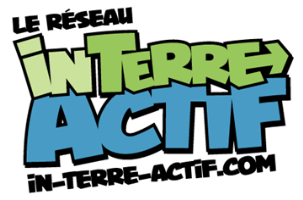 Trouve les réponses aux questions suivantes dans le texte :Quelle est le nom de la loi canadienne qui reconnait et protège la liberté d’expression?___________________________________________________________________________________________En 2012 seulement, combien de journalistes ont été tués, arrêtés ou emprisonnés à cause de l’exercice de leur profession?___________________________________________________________________________________________Le logo d’Amnistie Internationale représente une bougie entourée d’un fil barbelé. Selon Peter Benenson, pour qui cette bougie brûle-t-elle?___________________________________________________________________________________________Comment définirais-tu l’expression « prisonnier d’opinion »?_______________________________________________________________________________________________   Quel « crime » avait été commis par les deux étudiants qui ont été emprisonnés au Portugal en 1960 et qui ont incité Peter Benenson à fonder Amnistie Internationale?___________________________________________________________________________________________Donne le nom de deux autres organisations, mis à part Amnistie Internationale, qui ont été mises sur pied grâce à la contribution de Peter Benenson.___________________________________________________________________________________________Vrai ou faux? Si la réponse est « Faux », justifie par une explication :Amnistie Internationale a été récipiendaire du Prix Nobel de la Paix en 1977.___________________________________________________________________________________________Peter Benenson est décédé des suites d’une pneumonie à l’âge de 84 ans.___________________________________________________________________________________________Peter Benenson a développé son intérêt pour la justice sociale lorsqu’il est devenu avocat.___________________________________________________________________________________________Pour amasser l’argent nécessaire à la poursuite de ses activités, Amnistie Internationale accepte les dons individuels ainsi que les contributions financières des gouvernements._____________________________________________________________________________________________Donne ton avis :Serais-tu prêt(e) à exercer ton droit à la liberté d’expression même si, de ce fait, tu courrais le risque de subir de la torture ou d’autres formes de mauvais traitements? Explique ta réponse.__________________________________________________________________________________________________